Ideas for nurseries to keep in touch and offer learning in the event of a closure.I have compiled a list of ideas for managers and practitioners to use in light of the school and nursery closures. Please use and adapt as you wish.  Set up and use an online learning platform such as:SeesawFacebook nursery/parent pageProvide a ‘cheery’ daily update for children/parents:	This could take the form of a video, voice recording or typed postSing a familiar song/rhymeTeach a new song/rhymeSet an activity/challenge for the dayProvide opportunities for the children/parents/carers to check in with nursery staff:This could be offered at specific times/on specific daysChildren/parents/carers could share their learning/activities/pictures/videosChildren/parents/carers could ask questionsChildren could share feelings Provide a place to share ideas for learning:This could be done by emailing parents or by using an online learning platform such as Seesaw or your nursery Facebook page Share PDFS/Activities that parents could try e.g. nursery rhymes, counting songs, nature hunt record sheets etcOther ideas:I saw this on a facebook page and thought it was a lovely idea…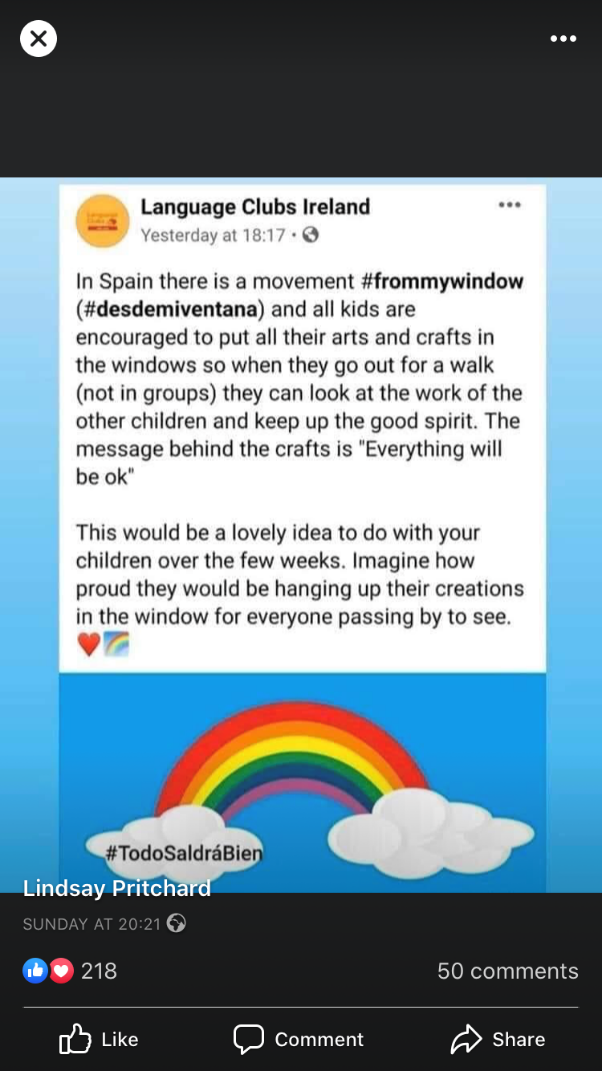 I am happy to source resources/support. Please just let me know if there’s anything specific you’d like and I’ll try to my best to accommodate. Feel free to use the parents/carers ideas sheet as you wish as well as the nursery rhymes, counting songs and other resources for home learning. 